ГЛАВА АДМИНИСТРАЦИИ (ГУБЕРНАТОР) КРАСНОДАРСКОГО КРАЯПОСТАНОВЛЕНИЕот 6 августа 2021 г. N 473О СОЗДАНИИАВТОНОМНОЙ НЕКОММЕРЧЕСКОЙ ОРГАНИЗАЦИИ "ЦЕНТР РАЗВИТИЯГРАЖДАНСКОГО ОБЩЕСТВА КРАСНОДАРСКОГО КРАЯ"В соответствии с подпунктом 16 пункта 1 статьи 44 Федерального закона от 21 декабря 2021 г. N 414-ФЗ "Об общих принципах организации публичной власти в субъектах Российской Федерации", Федеральным законом от 12 января 1996 г. N 7-ФЗ "О некоммерческих организациях", Законом Краснодарского края от 7 июня 2011 г. N 2264-КЗ "О поддержке социально ориентированных некоммерческих организаций, осуществляющих деятельность в Краснодарском крае", а также в целях реализации мер по государственной поддержке социально ориентированных некоммерческих организаций (далее - СОНКО), осуществляющих деятельность в Краснодарском крае, постановляю:(в ред. Постановления Губернатора Краснодарского края от 30.08.2023 N 606)1. Создать автономную некоммерческую организацию "Центр развития гражданского общества Краснодарского края" (далее - организация) путем учреждения с местом нахождения в городе Краснодаре.2. Установить, что основной целью деятельности организации является предоставление услуг, направленных на реализацию мер по оказанию финансовой, информационной, консультационной и иной поддержки СОНКО, осуществляющих деятельность в Краснодарском крае. Имущество организации формируется за счет бюджетных ассигнований, добровольных имущественных взносов и пожертвований, а также иных источников в соответствии с законодательством Российской Федерации.3. Департаменту внутренней политики администрации Краснодарского края (Топалов А.А.):1) осуществлять от имени администрации Краснодарского края функции и полномочия учредителя организации;2) утвердить Устав организации;3) утвердить состав высшего органа управления организацией - наблюдательного совета;4) обеспечить государственную регистрацию и осуществление иных юридически значимых и организационных действий от имени администрации Краснодарского края по созданию организации.4. Наделить директора департамента внутренней политики администрации Краснодарского края правом подписания приказов администрации Краснодарского края по вопросам деятельности организации.5. Департаменту информационной политики Краснодарского края (Жукова Г.А.) обеспечить размещение (опубликование) настоящего постановления на официальном сайте администрации Краснодарского края в информационно-телекоммуникационной сети "Интернет" и направление на "Официальный интернет-портал правовой информации" (www.pravo.gov.ru).6. Контроль за выполнением настоящего постановления возложить на заместителя Губернатора Краснодарского края Топалова А.А.(п. 6 в ред. Постановления Губернатора Краснодарского края от 30.08.2023 N 606)7. Постановление вступает в силу на следующий день после его официального опубликования.Глава администрации (губернатор)Краснодарского краяВ.И.КОНДРАТЬЕВСписок изменяющих документов(в ред. Постановления Губернатора Краснодарского края от 30.08.2023 N 606)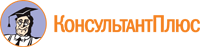 